﻿Преузето са www.pravno-informacioni-sistem.rs3855На основу члана 7a став 4. Закона о пољопривреди и руралном развоју („Службени гласник РС”, бр. 41/09, 10/1 – др. закон и 101/16),Министар пољопривреде, шумарства и водопривреде доносиПРАВИЛНИКо изменама и допунама Правилника о ИПАРД подстицајима за диверзификацију пољопривредних газдинстава и развој пословањаЧлан 1.У Правилнику о ИПАРД подстицајима за диверзификацију пољопривредних газдинстава и развој пословања („Службени гласник РС”, број 76/20), у члану 2. тачка 6) мења се и гласи:„6) реализација инвестиције јесте извршење свих радњи везаних за изградњу и набавку предмета прихватљиве инвестиције (промет робе и услуга, издавање докумената који прате робу, преузимање робе, пријем радова, исплата цене у потпуности), као и стављање инвестиције у функцију у складу са наменом;”.Тачка 7) мења се и гласи:„7) место инвестиције јесте катастарска парцела на којој се врши изградња или опремање објекта, односно, катастарска парцела на којој се користи опрема, машина или механизација које су предмет захтева и која се налази у руралном подручју;ˮ.Члан 2.У члану 5. став 1. тачка 11) после речи: „у динарској противвредности додају се запета и речи: „без ПДВ-аˮ.У ставу 2. после речи: „предмет захтеваˮ додају се речи: „за одобравање пројектаˮ.После става 3. додаје се став 4, који гласи:„Ако је предмет захтева инвестиција у изградњу објекта на коме су поједине врсте радова реализоване пре подношења захтева за одобравање пројекта, лице из члана 3. овог правилника остварује право на одобравање пројекта и ако има привремену ситуацију са грађевинском књигом за изведене радове, у складу са прописима којима се уређује планирање и изградња или налаз овлашћеног судског вештака грађевинске струке који садржи утрошак радова и грађевинских производа за изведене радове, до дана подношења захтева за одобравање пројекта.ˮ.Члан 3.У члану 7. став 2. речи: „најмање 5.000 евраˮ замењују се речима: „најмање 20.000 евраˮ.Члан 4.У члану 8. после става 3. додаје се став 4, који гласи:„Трошкови из става 1. овог члана који се односе на студије изводљивости у вези са пројектом прихватљиви су за инвестиције за производњу енергије из обновљивих извора, у складу са законом којим се уређује планирање и изградња.”.Члан 5.У члану 11. став 5. тачка 1) после речи: „предрачуном радоваˮ додају се запета и речи: „у електронској и папирној формиˮ.После става 8. додају се нови ст. 9. и 10, који гласе:„За инвестиције у изградњу објекта на коме су поједине врсте радова реализоване пре подношења захтева за одобравање пројекта, доставља се и привремена ситуација са грађевинском књигом за изведене радове, у складу са прописима којима се уређује планирање и изградња или налаз овлашћеног судског вештака грађевинске струке који садржи утрошак радова и грађевинских производа за изведене радове, до дана подношења захтева за одобравање пројекта.За инвестиције у обновљиве изворе енергије доставља се и претходна студија изводљивости или студија оправданости у складу са законом којим се уређује планирање и изградњаˮ.У досадашњем ставу 9, који постаје став 11. речи: „уз захтев подноси и диплому, односно уверење или сведочанствоˮ замењују се речима: „уз захтев подноси и копију дипломе, односно уверења или сведочанстваˮ.Досадашњи ст. 10. и 11. постају ст. 12. и 13.Члан 6.У члану 17. став 2. тачка 1) речи: „у моменту издавања решења о одобрењу пројекта”, замењују се речима: „на дан подношења захтева за одобравање пројектаˮ.У тачки 2) речи: „у моменту издавања решења о одобрењу пројектаˮ замењују се речима: „на дан подношења захтева за одобравање пројектаˮ.Члан 7.У члану 20. став 1. тачка 11) тачка на крају замењује се тачком запетом.После тачке 11) додаје се тачка 12), која гласи:„12) опрема која је предмет инвестиције, налази се на месту инвестиције.ˮ.Члан 8.У члану 22. став 1. тачка 2) запета и реч: „односноˮ, замењују се речима: „од домаћег добављача, аˮ.Члан 9.Прилог 1 – Листа прихватљивих инвестиција и трошкова и Прилог 7 – Обележавање предмета инвестиције, који су одштампани уз Правилник о ИПАРД подстицајима за инвестиције у диверзификацију пољопривредних газдинстава и развој пословања („Службени гласник РС”, број 76/20) и чине његов саставни део, замењују се новим Прилогом 1 – Листа прихватљивих инвестиција и трошкова и Прилогом 7 – Обележавање предмета инвестиције, који су одштампани уз овај правилник и чине његов саставни део.Члан 10.Захтеви за остваривање права на ИПАРД подстицаје поднети до дана ступања на снагу овог правилника решаваће се у складу са прописом који је био на снази у време њиховог подношења.Члан 11.Оваj правилник ступа на снагу наредног дана од дана објављивања у „Службеном гласнику Републике Србије”.Број 110-00-00102/2021-09У Београду, 1. септембра 2021. годинеМинистар,Бранислав Недимовић, с.р.Прилог 1ЛИСТА ПРИХВАТЉИВИХ ИНВЕСТИЦИЈА И ТРОШКОВА3. ЛИСТА ПРИХВАТЉИВИХ ИНВЕСТИЦИЈА И ТРОШКОВА М7 – „ДИВЕРЗИФИКАЦИЈА ПОЉОПРИВРЕДНИХ ГАЗИНСТАВА И РАЗВОЈ ПОСЛОВАЊА”Листа прихватљивих трошкова (ЛПТ) за Меру 7 – Диверзификација пољопривредних газдинстава и развој пословања у складу је са чланом 33 (2) Секторског споразума. Директно је повезана са поглављем 8.6.8 у ИПАРД II програму. У случају неслагања ЛПТ са ИПАРД II програмом, примењују се одредбе из ИПАРД II програма.Листа прихватљивих трошкова по типу активности диверзификације:(*)  Укупан капацитет категорисаног угоститељског објекта не прелази 30 индивидуалних лежајева по кориснику, при чему укупан број индивидуалних лежајева у свим категорисаним угоститељским објектима које има корисник на територији Републике Србије, није већи од 30. Кревети величине за две особе рачунају се као два индивидуална лежаја, у складу са законом којим се уређује туризам и угоститељство.Прилог 7ОБЕЛЕЖАВАЊЕ ПРЕДМЕТА ИНВЕСТИЦИЈЕОбележавање предмета инвестиције је обавеза корисника у информисању јавности о улози Европске уније у спровођењу ИПАРД II програма, али и позитивној промоцији доприноса Европске уније и националних фондова за рурални развој у Републици Србији. Свe инвестиције које су суфинансиране из ИПАРД II програма треба да садрже информацију о улози Европске уније тј. ИПАРД II програма у суфинансирању инвестиције.Поступак обележавања инвестиције дефинисан је Секторским споразумом између Владе Републике Србије и Европске комисије о механизмима примене финансијске помоћи Уније Републици Србији у оквиру инструмента за претприступну помоћ у области подршке пољопривреди и руралном развоју (ИПАРД) и Уредбом о спровођењу Европске комисије (ЕУ) 821/2014. Упутства за кориснике везана за мере информисања и видљивости пројеката суфинансираних из ИПАРД II програма, заснована су на приручнику „Захтеви по питању комуникације и видљивости у спољним активностима Европске уније” из 2018. године, Уредби (ЕУ) број 236/2014 Европског парламента и Савета од 11. марта 2014. о утврђивању заједничких правила и поступака за спровођење инструмената Европске уније за финансирање спољних активности, као и Смерницама Европске комисије о одговорности ИПАРД корисника које се тичу информација и комуникације према јавности.Добијањем решења о одобравању пројекта, корисник прихвата да информације о њему као носиоцу пројекта, називу пројекта, као и износу јавне подршке буду јавно објављене.Обавезe корисника о информисању јавности о подршци ЕК из ИПАРД II програмаТоком и након реализације инвестиције, корисник има обавезу информисања јавности о захтеваној, односно добијеној подршци из ИПАРД II програма.Све активности информисања и комуникације у вези са пројектом морају укључивати основне елементе видљивости, односно:– логотип ЕУ за ИПАРД II програм (у даљем тексту: ИПАРД логотип);– државно обележје Републике Србије;– напомену: „Овај пројекат је реализован уз финансијску подршку Европске уније” за стално oбележавање или „Овај пројекат се реализује уз финансијску подршку Европске уније” за привремено oбележавање;– назив пројекта/инвестиције.Обавезe корисника о информисању јавности о подршци из ИПАРД II програма дефинисане су у односу на врсту инвестиције и износ јавне подршке, и то:1. За сваку инвестицију у инфраструктуру или изградњу објекта за коју укупна јавна подршка прелази 100.000 евра, на почетку извођења грађевинских радова и током реализације инвестиције, осим обележавања градилишта одговарајућим билбордом у складу са законом којим се уређује планирање и изградња, корисник ће поставити привремени билборд минималне величине А3 формата на месту лако видљивом за јавност, као што је, на пример, улаз у објекат или прилазни пут.Привремени билборд мора да садржи основне елементе видљивости, који треба да заузимају најмање 25% површине, док је преостали део билборда (75%) намењен опису пројекта и минимално треба да садржи следеће елементе:– назив корисника;– вредност пројекта;– износ суфинансирања од стране Европске уније, изражен у динарима наведен у Решењу о одобравању пројекта. Износ суфинансирања Европске уније може да се допуни и информацијом о износу финансијске подршке Републике Србије и доприносу самог корисника;– период спровођења пројекта (од–до).Привремени билборд остаје на месту улагања до добијања решења о исплати ИПАРД подстицаја.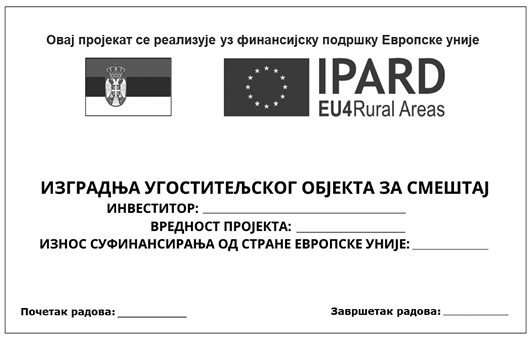 Пример 1 – Привремени билборд/табла/постер1а) Након добијања решења о исплати ИПАРД подстицаја, корисник је у обавези да постави стални билборд минималне величине А3 формата, израђен од трајног материјала, на месту лако видљивом за јавност, као што је, на пример, улаз у објекат или прилазни пут.Стални билборд садржи основне елементе видљивости, који треба да заузимају најмање 25% билборда уз напомену која јасно истиче износ подршке добијене из ИПАРД II програма Европске уније: „Овај пројекат је реализован уз финансијску подршку Европске уније од ___ динара”.Преостали део сталног билборда (75%) намењен је опису пројекта и може да садржи и главни циљ пројекта, информацију о износу финансијске подршке Републике Србије и доприносу самог корисника и друге сличне информације.Уколико је истом кориснику суфинансирано неколико различитих инвестиција наведених у оквиру истог захтева, стални билборд треба да садржи назив свих инвестиција.Стални билборд треба да остане на месту инвестиције наредних пет (5) година од дана исплате ИПАРД подстицаја.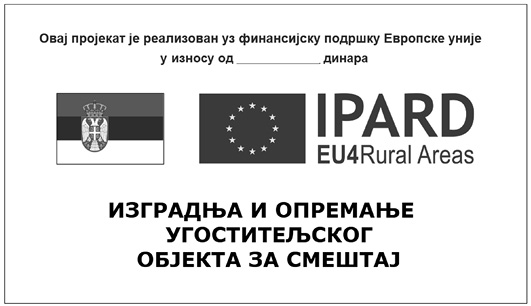 Пример 2 – Стални билборд/табла/постер2. За сваку инвестицију у инфраструктуру или изградњу објекта за коју укупна јавна подршка прелази 20.000 евра од тренутка започињања извођења физичких радова на пројекту корисник је у обавези да постави привремену таблу минималне величине А3 формата на месту лако видљивом за јавност, као што је, на пример, улаз у објекат.Привремена табла, направљена од трајног материјала (пластика, метал и сл.), треба да буде израђена у складу са тачком 1 овог прилога.Привремена табла треба да остане на месту инвестиције до дана коначне исплате ИПАРД подстицаја.2 а) Након коначне исплате ИПАРД подстицаја, корисник је у обавези да постави сталну таблу минималне величине А3 формата, израђену у складу са тачком 1а овог прилога од трајног материјала (пластика, метал и сл.), на месту лако видљивом за јавност, као што је, на пример, улаз у објекат.Стална табла треба да остане на месту инвестиције наредних пет (5) година од дана исплате ИПАРД подстицаја.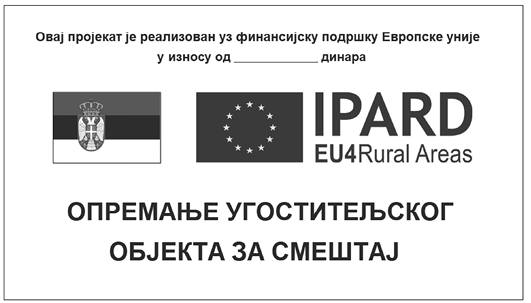 Пример 2а – Стални билборд/табла/постер3. За сваку инвестицију у инфраструктуру или изградњу објекта за коју укупна јавна подршка не прелази 20.000 евра од тренутка започињања извођења физичких радова на пројекту корисник је у обавези да постави постер минималне величине А3 формата на месту лако видљивом за јавност, као што је, на пример, улаз у објекат.Постер мора да садржи основне елементе видљивости, који треба да заузимају најмање 25% површине, док је преостали део постера (75%) намењен опису пројекта и минимално треба да садржи следеће елементе:– назив корисника,– вредност пројекта,– износ суфинансирања од стране Европске уније, изражен у динарима наведен у Решењу о одобравању пројекта. Износ суфинансирања Европске уније може да се допуни и информацијом о износу финансијске подршке Републике Србије и доприносу самог корисника,– период спровођења пројекта (од–до).Постер треба да остане на месту инвестиције до дана коначне исплате ИПАРД подстицаја.3а) Након коначне исплате ИПАРД подстицаја, корисник је у обавези да постави сталну таблу минималне величине А3 формата, израђену у складу са тачком 1а) овог прилога од трајног материјала (пластика, метал и сл.), на месту лако видљивом за јавност, као што је, на пример, улаз у објекат.Стална табла треба да остане на месту инвестиције наредних пет (5) година од дана исплате ИПАРД подстицаја.4. За сваку инвестицију у опремање објекта за коју укупна јавна подршка прелази 100.000 евра, непосредно након испоруке опреме корисник поставља сталну таблу/билборд, израђену у складу са тачком 1а) овог прилога од трајног материјала (пластика, метал и сл.), на месту лако видљивом за јавност (на пример, на улазу у објекат или на прилазном путу).Стална табла/билборд треба да остане на месту инвестиције наредних пет (5) година од дана исплате ИПАРД подстицаја.5. Сву опрему, возила, машине и механизацију, која се суфинансира из ИПАРД II програма, непосредно по испоруци корисник ИПАРД подстицаја треба јасно да обележи налепницама довољне величине које су у складу са величином предметне инвестиције (препоручена величина је 8 x 15 cm), израђеним од ПВЦ материјала са УВ заштитом високог сјаја. Налепница треба да буде јасно видљива, постављена на предњој или бочној страни опреме, возила, машина или механизације.Налепница мора да садржи основне елементе видљивости, који треба да заузимају најмање 25% налепнице уз напомену која јасно истиче износ подршке добијене из ИПАРД II програма Европске уније: „Овај пројекат је реализован уз финансијску подршку Европске уније од ___ динара”.Преостали део налепнице (75%) намењен је опису пројекта и може да садржи и главни циљ пројекта, информацију о износу финансијске подршке Републике Србије и доприносу самог корисника и друге сличне информације.Возила, машине и механизацију треба обележити налепницом наредних пет (5) година од дана исплате ИПАРД подстицаја.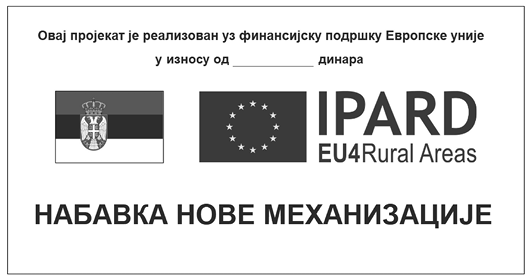 Пример 3 – НалепницаБилборди, табле, постери и налепнице не смеју да буду оштећени, односно, уколико дође до оштећења треба да буду замењени.Корисник ИПАРД подстицаја треба да се придржава прописаних обавеза обележавања. Испуњавање ових обавеза проверава УАП контролама на лицу места пре исплате ИПАРД подстицаја и контролама након исплате ИПАРД подстицаја.Осим обавештавања јавности на начин наведен у тач. 1–5. овог прилога, корисник је у обавези да обавештава јавност о подршци добијеној из ИПАРД фонда Европске уније и на следеће начине:а. Уколико корисник подстицаја има свој сајт, на почетној страници сајта на видљивом месту и на површини од најмање 25%, треба да постави кратак опис пројекта/инвестиције са основим елементима видљивости. Поред овога, преостали део почетне странице сајта може да садржи и главни циљ пројекта, информацију о износу финансијске подршке, као и друге сличне информације, укључујући период спровођења пројекта (од–до), контакт особе за више информација, као и везе ка релевантним интернет страницама.Основни елементи видљивости морају бити позиционирани у оквиру поља приказа дигиталног уређаја без потребе померања прозора.б. Сваки документ, који се односи на пројекат/инвестицију и који се користи за јавност, укључујући сваку листу учесника или другу врсту потврде, треба да садржи основне елементе видљивости у заглављу документа.в. Свака публикација која се односи на пројекат/инвестицију, укључујући летке, брошуре, новинске чланке и сл., мора да садржи основне елементе видљивости.г. Промотивни материјал (USB, CD, оловка, мајица и сл.), који се односи на пројекат/инвестицију, треба да садржи ИПАРД логотип, а не мора да садржи друге основне елементе видљивости.Сваки документ, публикација, аудио и видео садржај, промотивни материјал, сајт и сл. који је повезан са пројектом/инвестицијом, мора да садржи изјаву о одрицању од одговорности Европске уније, на пример: „Овај материјал је реализован уз финансијску подршку Европске уније. За његов садржај искључиво је одговоран носилац пројекта (назив корисника).”.Садржај материјала намењен информисању и комуникацији у вези са пројектом треба да буде на српском језику. По жељи корисника, материјал или поједини елементи видљивости могу бити креирани на српском и енглеском језику.ИПАРД логотипИПАРД логотип употребљава се у складу са техничким карактеристикама наведеним у релевантном акту Европске уније, и то тако да је увек јасно видљив и на истакнутом месту.Место и величина ИПАРД логотипа примерени су величини предметног материјала или документа, при чему на сваком материјалу на ком је то могуће – ИПАРД логотип треба да буде најмање 1 cm висине. Ако су уз ИПАРД логотип приказани и други логотипи или обележја, ИПАРД логотип мора бити барем једнаке величине, односно висине или ширине, као највећи од других логотипа или обележја.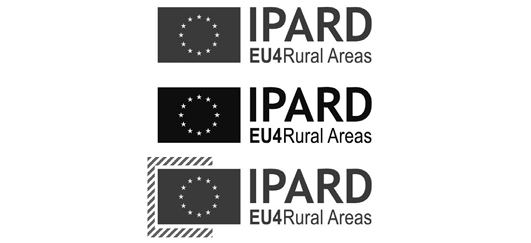 ИПАРД логотип се увек када је то могуће налази са десне стране, док се државно обележје Републике Србије поставља са леве стране.ИПАРД логотип приказује се искључиво у боји при обележавању предмета инвестиције. У свим осталим медијима, као и на интернет страницама, ИПАРД логотип се приказује у боји кад год је то могуће, а црно-бела верзија се може употребити само у оправданим случајевима (када је целокупни материјал у црно-белој верзији). Уколико се употребљава црно-бели приказ ИПАРД логотипа, ИПАРД логотип се приказује у црној боји са белим звездама.ИПАРД логотип приказује се увек на белој подлози, а уколико се приказује на подлози у боји, треба да буде оивичен белим оквиром чија ширина мора бити најмање једнака 1/25 висине ИПАРД логотипа.Прописане боје ИПАРД логотипа су следеће:– у систему Pantone: PANTONE REFLEX BLUE и PANTONE YELLOW,– у систему CMYK: плава C100-M80-Y0-K0/жута C0-M0-Y100-K0,– у систему RGB: плава R0-G51-B153/жута R255-G204-B0.Фонтови који се могу употребити уз ИПАРД логотип јесу следећи: Arial, Calibri, Garamond, Trebuchet, Tahoma и Verdana. Курзив, подвучени текст и ефекти се не употребљавају. Положај текста у односу на ИПАРД логотип не сме ни на који начин ометати ИПАРД логотип. Величина фонта сразмерна је величини ИПАРД логотипа. Боја фонта је плава (Reflex blue), црна или бела, у зависности од боје позадине.ИПАРД логотип се може преузети са следећег линка: http://uap.gov.rs/wp-content/uploads/2019/11/logo-ipard-vector-final.pdfДржавна обележја Републике СрбијеДржавна обележја Републике Србије која се користе за обележавање инвестиције су Државна застава и Мали Грб, и употребљавају се у складу са законом којим се уређује изглед и употреба грба, заставе и химне Републике Србије.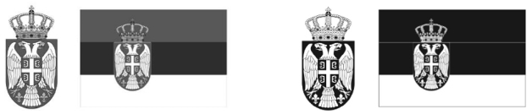 Прописане боје државних обележја Републике Србије су следеће:– у систему Pantone: црвена 192C/плава 280C/жута 123C,– у систему CMYK: црвена C0-M90-Y70-K10/плава C100-M72-Y0-K19/жута C4-M24-Y95-K0/црна K100,– у систему RGB: црвена R198-G54-B60/плава R12-G64-B118/жута R237-G185-B46/црна R33-G35-B30.Државна застава и Мали грб Републике Србије могу се преузети са следећег линка: http://www.media.srbija.gov.rs/medsrp/slike/grbovi_zastave_standarte_srbije.zip2. ОПШТИ ТРОШАК2.1. Трошкови за припрему пројекта и техничке документације, као што су накнаде за архитекте, инжењере и друге консултантске накнаде;2.2. Трошкови израде студија о процени утицаја на животну средину;2.3. Трошкови припреме документације за ИПАРД подршку (консултантске услуге);2.4. Трошкови припреме студија изводљивости и осталих студија везаних за пројекат/бизнис план.ЛИСТА ПРИХВАТЉИВИХ ТРОШКОВА У ВЕЗИ СА ИЗГРАДЊОМ4. ГРАЂЕВИНСКИ РАДОВИ4.1. Припремни радови;4.2. Рушење и демонтажа;4.3. Земљани радови;4.4. Бетонски радови;4.5. Армирано-бетонски радови;4.6. Инсталатерски радови;4.7. Столарски радови;4.8. Зидарски радови;4.9. Изолациони радови;4.10. Кровнопокривачки радови;4.11. Готове конструкције и елементи;4.12. Противпожарни резервоари и хидрантске мреже.5. ЗАНАТСКИ РАДОВИ5.1. Лимарски радови;5.2. Столарски радови;5.3. Браварски радови;5.4. Стаклорезачки радови;5.5. Гипсани радови;5.6. Подне и зидне облоге;5.7. Каменорезачки радови;5.8. Керамички радови;5.9. Подополагачки радови;5.10. Молерски и тапетарски радови;5.11. Фасадни радови;5.12. Облагање даскама, каменим плочама или плочама од вештачких материјала (прихватљиво само за Меру 7);5.13. Завршни монтажни радови (прихватљиво само за Меру 7).6. ИНСТАЛАТЕРСКИ РАДОВИ6.1. Електро-инсталациони радови;6.2. Водоводни и канализациони радови;6.3. Гасне инсталације;6.4. Инсталације централног грејања;6.5. Инсталације противпожарних резервоара и хидрантске мреже.8. ПЕЈЗАЖНИ РАДОВИ И ПРИЛАЗНИ ПУТЕВИ8.1. Уређење екстеријера;8.2. Изградња унутрашњих путева и тротоара;8.3. Потпорни и заштитни зидови;8.4. Асфалтирање.7.1. СЕКТОР РУРАЛНОГ ТУРИЗМА7.1.1. Изградња7.1.1.1. Категорисани објекат за пружање туристичких, односно угоститељских услуга;*7.1.1.2. Пратећи објекат за пружање угоститељских, односно туристичких услуга;*7.1.1.2.1. Туристичка инфраструктура: објекти/простор за предах, рекреацију, едукацију и забаву туриста, тематски и забавни парк, одмориштe поред путa, терен за тенис, отворени и затворени објекaт спортске рекреације, дечје игралиште, малa вештачкa акумулацијa са купалиштем, забавно рекреативнa стазa и пут, објекaт за посматрање природних реткости, објекaт за предах и краће задржавање туриста, објекaт за авантуристичке активности;7.1.1.2.2. Базен за купање, велнес објекaт;7.1.1.2.3. Складишна и продајна просторија у оквиру газдинства за храну, пиће и домаћу радиност;7.1.1.2.4. Објекат/простор за дегустацију хране и пића;7.1.1.2.5. Пејзажно уређење у оквиру туристичког пројекта;7.1.1.2.6. Простор за држање опреме за рекреацију;7.1.1.2.7. Објекат за смештај животиња и мањеж у сврху туризма;7.1.1.2.8. Инфраструктура за приступ објекту особама са инвалидитетом (санитарни објекти, асфалтирање прилаза објекту, уклањање ивичњака, постављање металне конструкције и/или рампе и/или гелендера);7.1.1.2.9. Паркинг као део туристичког пројекта;7.1.1.2.10. Остали објекти који су повезани са пројектном инвестицијом (објекти за одлагање/држање пловила, механизације и опреме у сврху обављања туристичке/угоститељске делатности).7.1.2. Машине, механизација и опрема7.1.2.1. Опрема за категорисане и пратеће објекте/просторије за пружање угоститељских, односно туристичких услуга (намештај, телевизијска опрема, сателитски пријемници, радио, аудио-опремa, машине и опрема за прање, сушење, пеглање), осим ситног угоститељског инвентара;7.1.2.2. Машине, механизација и опрема за одржавање простора око туристичко-угоститељског објекта, за туристичко-угоститељске сврхе (изузимајући тракторе);7.1.2.3. Опрема за туристичку инфраструктуру;7.1.2.4. Опрема за складишне и продајне објекте/просторе за храну, пиће и домаћу радиност;7.1.2.5. Чамац и плутајући објекат/грађевина за спорт и разоноду, на весла и/или мотор снаге до 5 kW, као и опрема за њихов транспорт;7.1.2.6. Опрема за уређење подручја за камповање (светлосна сигнализација, осветљење, рампе);7.1.2.7. Опрема за пејзажно уређење у оквиру туристичког пројекта (укључујући опрему за игралишта и терене);7.1.2.8. Бицикл са опремом и бициклистичка сигурносна опрема;7.1.2.9. Рачунар (персонални рачунар или лаптоп) и рачунарска опрема;7.1.2.10. Софтвер у сврху туристичког пројекта и израда веб-сајта;7.1.2.11. Опрема за водоснабдевање и снабдевање електричном енергијом, укључујући електрични генератор, грејање, вентилацију, канализацију и климатизацију;7.1.2.12. Опрема која омогућава приступ отвореним и затвореним просторима/површинама;7.1.2.13. Опрема за санитарне објекте.7.1.3. Производња енергије из обновљивих извора енергије у циљу обављања регистроване угоститељске, односно туристичке делатности7.1.3.1. Изградња постројења за производњу енергије из обновљивих извора, укључујући прикључак између постројења и дистрибутивне мреже/од постројења до објекта, као и елементе система даљинског грејања, и то нарочито за следеће врсте постројења:– Постројење за соларну енергију– Постројење за енергију ветра– Постројење на биомасу– Постројење на биогас (биогас настао у сопственим постројењима – дигесторима, анаеробним поступцима из биомасе и споредних производа животињског порекла који се користе у складу са прописима из области ветеринарства, добијених производњом на пољопривредном газдинству)– Постројење за геотермалну енергију– Системи даљинског грејања;7.1.3.2. Опрема за постројење за производњу енергије из обновљивих извора, и то:– Постројење за соларну енергију– Постројење за енергију ветра– Постројење на биомасу– Постројење на биогас (биогас настао у сопственим постројењима – дигесторима, анаеробним поступцима из биомасе и споредних производа животињског порекла који се користе у складу са прописима из области ветеринарства, добијених производњом на пољопривредном газдинству)– Постројење за геотермалну енергију– Топлотне пумпе.